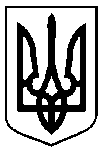 Сумська міська радаУПРАВЛІННЯ АРХІТЕКТУРИ ТА МІСТОБУДУВАННЯвул. Воскресенська, 8А,м. Суми, 40000, тел. (0542) 700-103, e-mail: arh@smr.gov.uaНАКАЗ № 187-ам. Суми										29.11.2019Відповідно до Тимчасового порядку реалізації експериментального проекту з присвоєння адрес об’єктам будівництва та об’єктам нерухомого майна, затвердженого постановою Кабінету Міністрів України від 27.03.2019   № 367, керуючись пунктом 1.1 Розділу І, підпунктом 2.3.3 пункту 2.3 Розділу ІІ,  підпунктом 3.2.37 пункту 3.2 Розділу ІІІ Положення про управління архітектури та містобудування Сумської міської ради, затвердженого рішенням Сумської міської ради від 27.04.2016 № 662-МР (зі змінами)НАКАЗУЮ:Змінити адресу: Сумська обл., Сумський р-н, Старосільська сільська рада, об’єднання громадян «Товариство забудовників житлового масиву «Рось», проїзд Андріївський, 39, об’єкту нерухомого майна – житловому будинку загальною площею 297,8 кв. м (літера А-1 згідно з даними технічного паспорту від 09.09.2019) з господарськими будівлями та спорудами, власник 1, у результаті зміни назви адміністративно-територіальної одиниці на адресу: м. Суми, проїзд Андріївський, 39.Рекомендувати заявнику у встановленому законодавством порядку внести відповідні відомості (зміни) до Державного реєструречових прав на нерухоме майно.Організацію виконання наказу покласти на начальника відділу генеральногоплану та архітектурного планування управління архітектури та містобудування Сумської міської ради Фролова О.М.В.о. начальника управління 						О.М. ФроловКругляк 700-106Розіслати: Фролову О.М., Стрижовій А.В., заявнику, до справиПро зміну адреси об’єкту нерухомого майна (житловому будинку), що розташований по                 проїзд Андріївський, 39 у              м. Суми